ПАМЯТКА-ИНСТРУКТАЖ*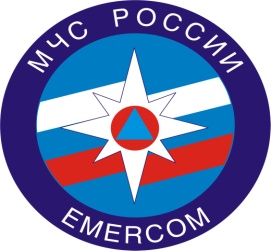 о мерах пожарной безопасностив период празднования Рождества ХристоваДля того чтобы праздник не был омрачен пожарами или другими чрезвычайными ситуациями, территориальный отдел надзорной деятельности и профилактической работы №8 управления надзорной деятельности и профилактической работы Главного управления МЧС России по Алтайскому краю убедительно просит вас соблюдать правила пожарной безопасности. ОБЩИЕ ТРЕБОВАНИЯ ПОЖАРНОЙ БЕЗОПАСНОСТИВ КУЛЬТОВЫХ СООРУЖЕНИЯХПри проведении богослужения в храмах необходимо соблюдать осторожность при использовании свечей и лампад.Подсвечники, светильники и другие устройства с открытым огнем следует устанавливать на НЕгорючие основания. Они должны быть надежно прикреплены к полу, чтобы исключить их случайное выпадение.Хранение горючих жидкостей (для лампад, светильников и т.п.) должно осуществляться в металлических шкафах. В помещении допускается хранение не более  горючей жидкости (ГЖ).Розлив ГЖ в лампады и светильники должен осуществляться из закрытой небьющейся емкости на противне из негорючего материала.Розлив ГЖ в лампады и светильники следует осуществлять только при отсутствии открытого пламени, а при включенных электронагревательных приборах на расстоянии не менее  от них.Запас ГЖ в молельном зале для заправки лампад и светильников должен храниться в металлической таре и составлять не более суточной потребности.Запрещается проводить какие-либо огневые работы в культовых сооружениях накануне или непосредственно в день проведения обрядов в присутствии прихожан.Здания культовых сооружений должны быть оборудованы системой автоматической пожарной сигнализацией, системой оповещения людей о пожаре, а также обеспечены первичными средствами пожаротушения (огнетушителями).Противопожарное водоснабжение (пожарные краны или пожарные гидранты) должны быть в исправном состоянии и находиться в свободном доступе.